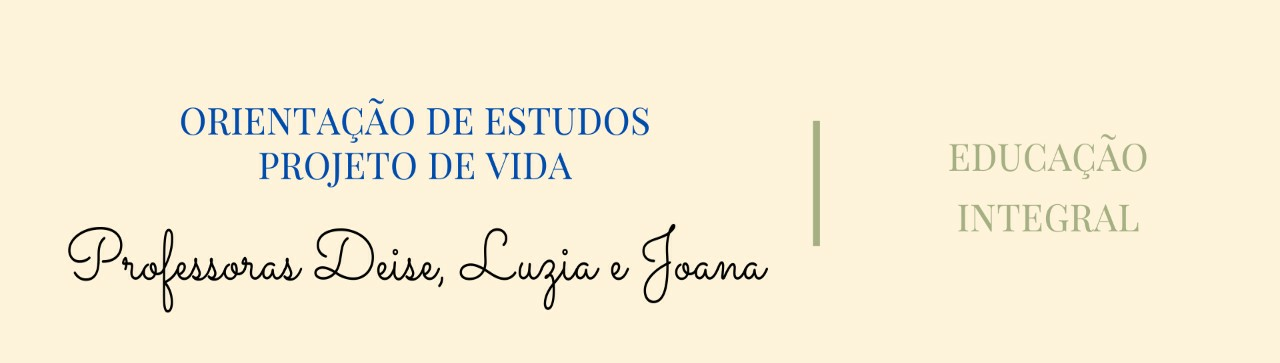 Agentes Educacionais: Milena e Rafaela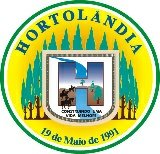 SEMANA DE 23 A 27 DE AGOSTO”FOLCLORE BRASILEIRO”Olá pessoal! Tudo bem com vocês?Esperamos que sim!  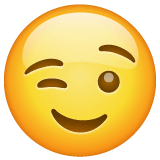   Turminha, todos nós já ouvimos histórias de arrepiar, não é mesmo? Aquelas histórias de saci-pererê, mula sem cabeça, lobisomem e outras.... Sabemos também que essas histórias não são reais. São histórias que fazem parte do folclore brasileiro, que vão passando de geração a geração e nos trazem momentos muito legais nas rodas de contação de histórias.Na escola fazemos desenhos, escrevemos histórias de memória e ouvimos histórias contadas pelos professores e lemos lendas fantásticas na biblioteca.  Esses momentos no mês de agosto, o mês do folclore nos dá um grande repertório da nossa literatura brasileira!   Vamos nos divertir com o nosso folclore!1)  O Folclore Brasileiro:https://www.youtube.com/watch?v=Yq0u4e3Er5k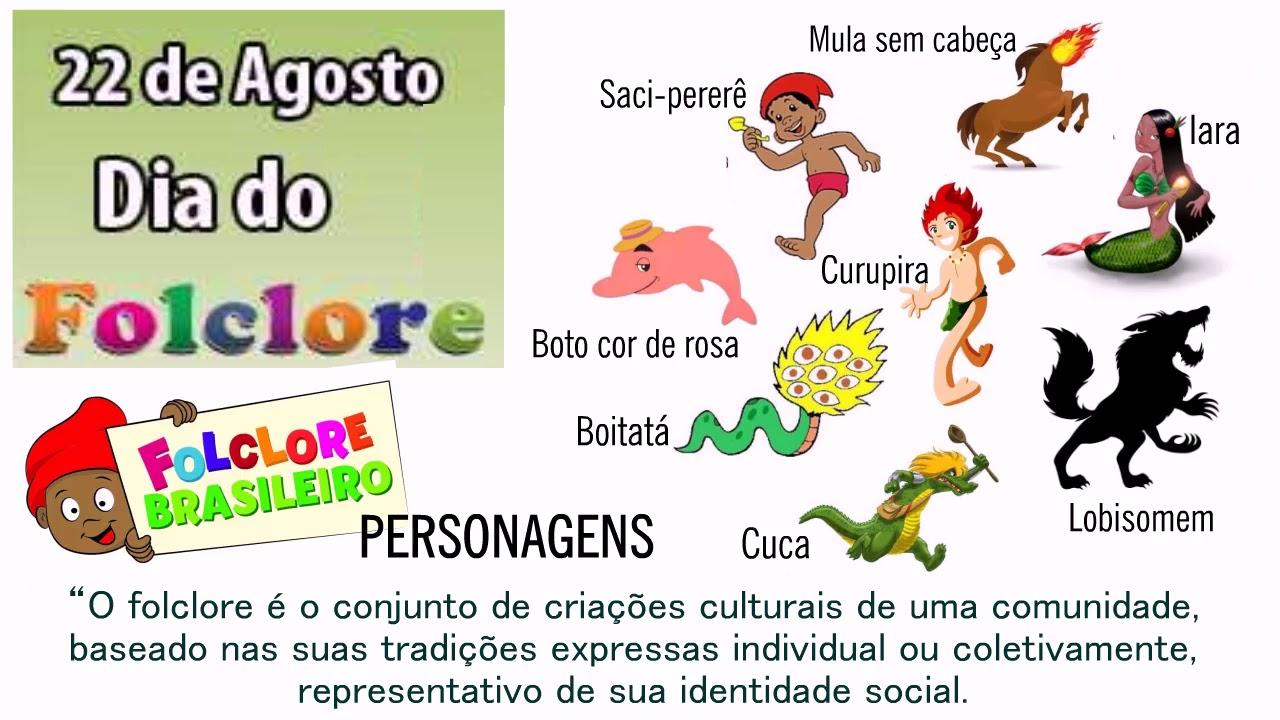  Pessoal, todos nós já ouvimos falar, já assistimos ou lemos histórias de Monteiro Lobato, não é mesmo? Esse autor deixou mais próximo de todas as crianças o nosso folclore brasileiro, com seus personagens maravilhosos como: A cuca, saci-pererê, lobisomem, Iara e muitos outros... As travessuras do saci fizeram parte da diversão de milhões de crianças e familiares. Monteiro Lobato, vive nos nossos livros como o principal representante do nosso folclore, então galera vamos ler suas histórias, ouvir as músicas e nos divertir com nossos amigos folclóricos.Viva Monteiro Lobato e o folclore brasileiro!!!!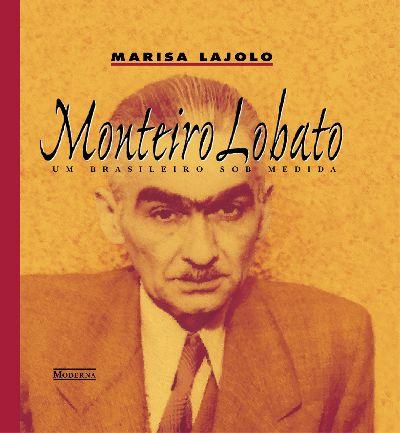 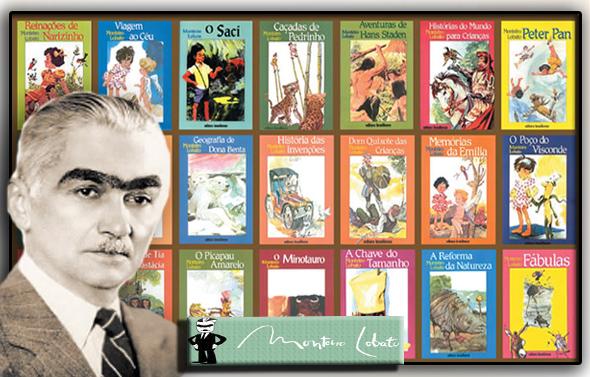 3) Você sabe o que é trava-língua?https://www.youtube.com/watch?v=s80MBN6GJRw4) Outro trava-língua:https://www.youtube.com/watch?v=l0qEC-SwcsMATIVIDADES: * 1º ao 5º Ano: 1) Escolher  dois trava - línguas entre os que foram apresentados. 2) Recitar  os trava-línguas que você escolheu.  * Os membros da família poderão participar também!REGISTRO:Registrar através de vídeos a atividade realizada.Enviar por whatsapp à professora dos projetos da Educação Integral. Um abraço pessoal!                                                                                                       Até a próxima semana!    Agentes Educacionais: Milena e RafaelaSEMANA: DE 30 DE AGOSTO A 03 DE SETEMBRO”Água: Sua importância / Consumo Consciente”Olá pessoal! Tudo bem com vocês?Esperamos que sim!    Você sabe qual é o significado da palavra “ finito” ? https://www.dicio.com.br/finito/  A água é um recurso natural, indispensável e finito. Se não fizermos uso consciente, ela pode acabar. Uma boa parcela da população do planeta não tem acesso à água potável. Apesar de cobrir 71% do planeta, 95% da água existente está nos oceanos e não é própria para consumo. Por isso, o pequeno restante deve ser consumido e tratado com o máximo respeito.Entretanto, a realidade é outra: não é incomum ver casos de desperdício e descaso com recursos hídricos (rios, lagos e lagoas poluídas, poluição oceânica, contaminação dos lençóis freáticos). Portanto, é preciso saber como usar adequadamente a água, sem desperdiçá-la.1) Música da turma da Mônica : “Economizar água”.   https://www.youtube.com/watch?v=MqWnmKNhR6U                                                                          2) Vídeo: “ Feche a torneira”.https://www.youtube.com/watch?v=wZXy7cdKpcU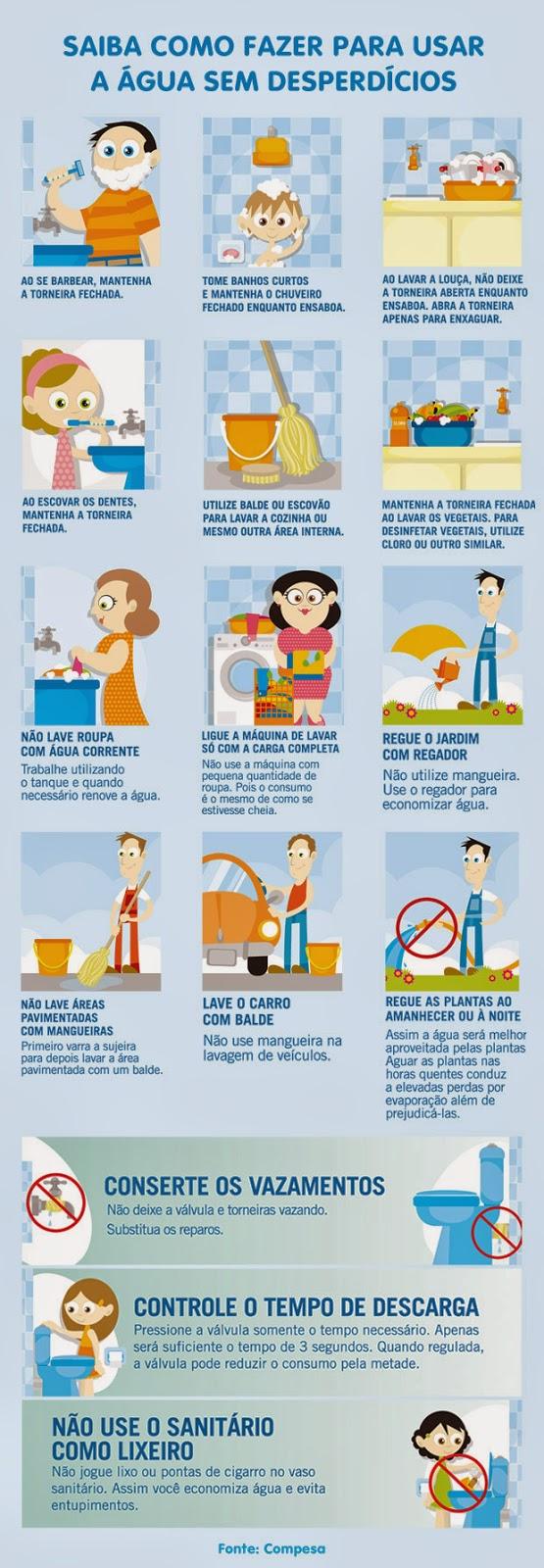 *ATIVIDADES:* 1º ao 5º Ano:1)   Conversar com os pais e os moradores de sua casa sobre o tema.2) Refletir sobre quais hábitos vocês precisam mudar diariamente para reduzir o consumo de água em casa.3) Fazer um desenho sobre o tema : “ Como usar a água sem desperdícios.”REGISTRO:Registrar através de fotos ou vídeos as atividades realizadas.Enviar por whatsapp à professora dos projetos da Educação Integral. 